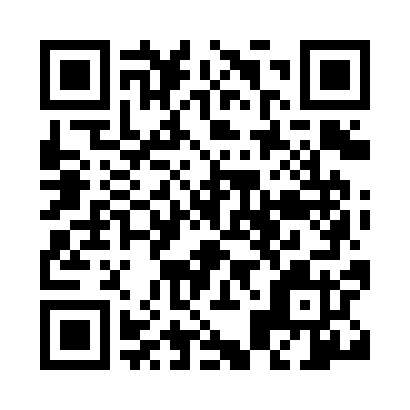 Prayer times for Samani, JapanMon 1 Apr 2024 - Tue 30 Apr 2024High Latitude Method: NonePrayer Calculation Method: Muslim World LeagueAsar Calculation Method: ShafiPrayer times provided by https://www.salahtimes.comDateDayFajrSunriseDhuhrAsrMaghribIsha1Mon3:355:1111:323:075:547:252Tue3:335:0911:323:075:557:263Wed3:315:0811:323:085:567:274Thu3:295:0611:313:085:577:295Fri3:275:0411:313:095:587:306Sat3:255:0311:313:096:007:317Sun3:235:0111:303:096:017:338Mon3:214:5911:303:106:027:349Tue3:194:5711:303:106:037:3610Wed3:174:5611:303:116:047:3711Thu3:154:5411:293:116:057:3912Fri3:134:5311:293:126:067:4013Sat3:114:5111:293:126:077:4114Sun3:094:4911:293:126:087:4315Mon3:074:4811:283:136:107:4416Tue3:054:4611:283:136:117:4617Wed3:034:4511:283:136:127:4718Thu3:014:4311:283:146:137:4919Fri2:594:4111:273:146:147:5020Sat2:574:4011:273:156:157:5221Sun2:554:3811:273:156:167:5322Mon2:534:3711:273:156:177:5523Tue2:514:3511:273:166:187:5724Wed2:494:3411:263:166:207:5825Thu2:474:3211:263:166:218:0026Fri2:454:3111:263:176:228:0127Sat2:434:3011:263:176:238:0328Sun2:414:2811:263:176:248:0429Mon2:394:2711:263:186:258:0630Tue2:374:2511:253:186:268:08